№ 2.6-02/1405-0314.05.2019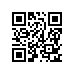 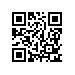 применении видеозаписи во время проведения государственной итоговой аттестации образовательных программ факультета социальных наукцелях обеспечения прозрачности процедуры государственной итоговой аттестации (далее – ГИА) во время проведения государственных аттестационных испытаний в соответствии с Положением о государственной итоговой аттестации студентов образовательных программ высшего образования – программ бакалавриата, специалитета и магистратуры Национального исследовательского университета «Высшая школа экономики», утвержденным ученым советом НИУ ВШЭ 07.04.2017 г.ПРИКАЗЫВАЮ:Академическим руководителям образовательных программ бакалавриата (по направлениям подготовки 41.03.04 «Политология», 39.03.01 «Социология», 38.03.04 «Государственное и муниципальное управление», 37.03.01 «Психология») и магистратуры («Демография», «Комплексный социальный анализ», «Сравнительные социальные исследования», «Прикладные методы социального анализа рынков», «Социология публичной и деловой сферы» направления подготовки 39.04.01 Социология; «Политика. Экономика. Философия», «Прикладная политология», «Политический анализ и публичная политика» направления подготовки 41.04.04 Политология; «Государственное и муниципальное управление», «Население и развитие», «Управление кадрами государственных организаций», «Управление и экономика здравоохранения» направления подготовки 38.04.04 Государственное и муниципальное управление; «Системная семейная психотерапия», «Психология в бизнесе», «Прикладная социальная психология», «Когнитивные науки и технологии: от нейрона к познанию», «Консультативная психология. Персонология» направления подготовки 37.04.01 Психология, «Прикладная статистика с методами сетевого анализа» по направлению подготовки 01.04.02 Прикладная математика и информатика),  факультета социальных наук, при проведении ГИА в 2019 году, организовать видеозапись всех государственных аттестационных испытаний, входящих в состав ГИА.Секретарям  ГЭК/локальных ГЭК:2.1. довести данную информацию до сведения председателей, членов ГЭК/локальных ГЭК и студентов выпускных курсов образовательных программ;2.2. осуществлять ведение видеозаписи во время каждого заседания ГЭК/ локальной ГЭК.Менеджеру Центра поддержки научно-образовательной деятельности факультета социальных наук П.А. Макееву осуществить контроль над проведением видеозаписи государственных аттестационных испытаний.Основание:	Служебные записки ОП ФСН о применении видеозаписи во время ГИАДекан факультета социальных наук	А.Ю. Мельвиль